Actividad 1:Observa las siguientes imágenes.Realiza cada número utilizando los dedos de tus manos.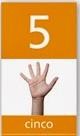 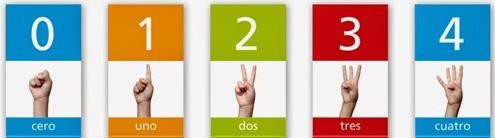 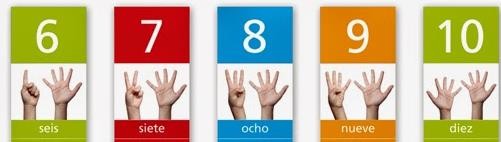 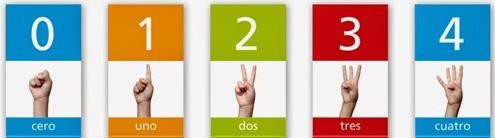 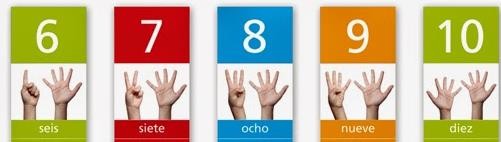 Actividad 2:	Conteo, lectura y representaciónEscribe la cantidad de animales que hay en cada tarjeta.Guíate por el ejemplo.Pinta los dibujos.Ejemplo:1)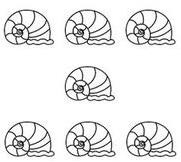 2)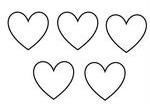 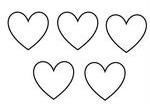 3)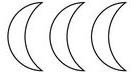 Actividad 3:Pinta los recuadros según la cantidad.Decora los números.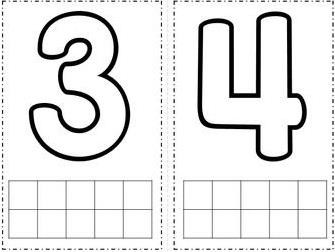 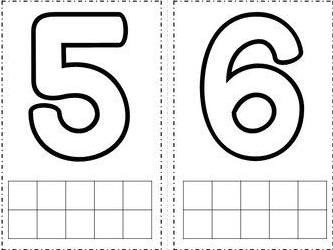 Actividad 4:Observa las siguientes imágenes.Encierra con un lápiz de color azul la cantidad según cada recuadro.1.-	2.-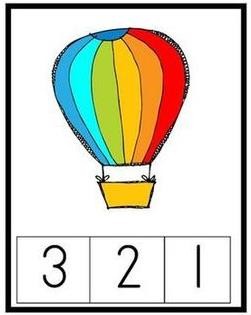 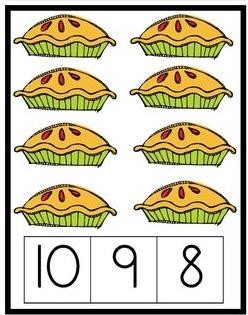 3.-	4.-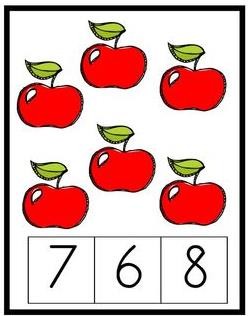 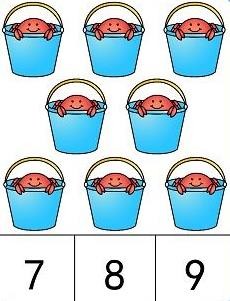 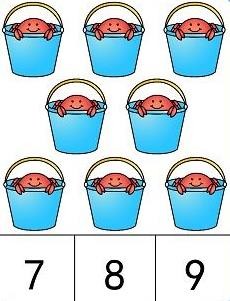 Actividad 5:Observa la siguiente casita con los recuadros vacíos.En la siguiente hoja Anexo 1 están los números del 1 al 10, recórtalos y pégalos en la casita en orden.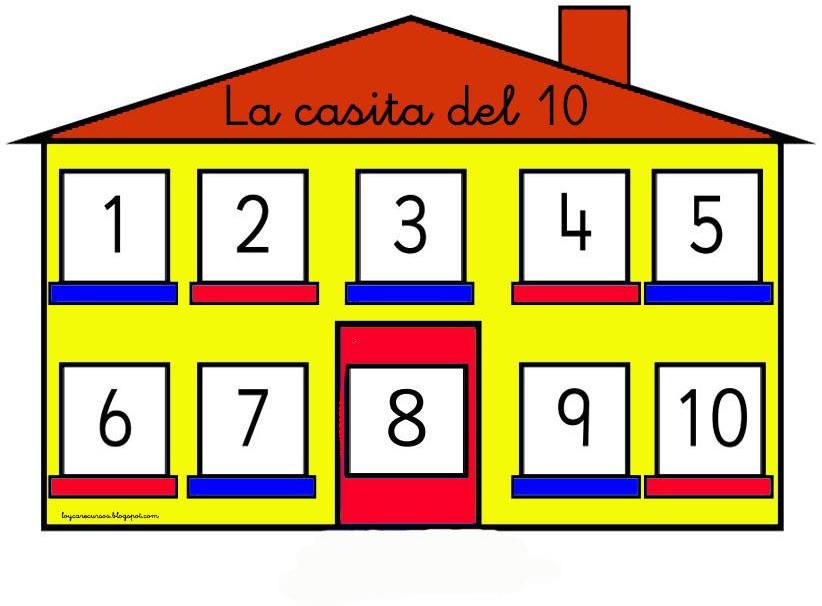 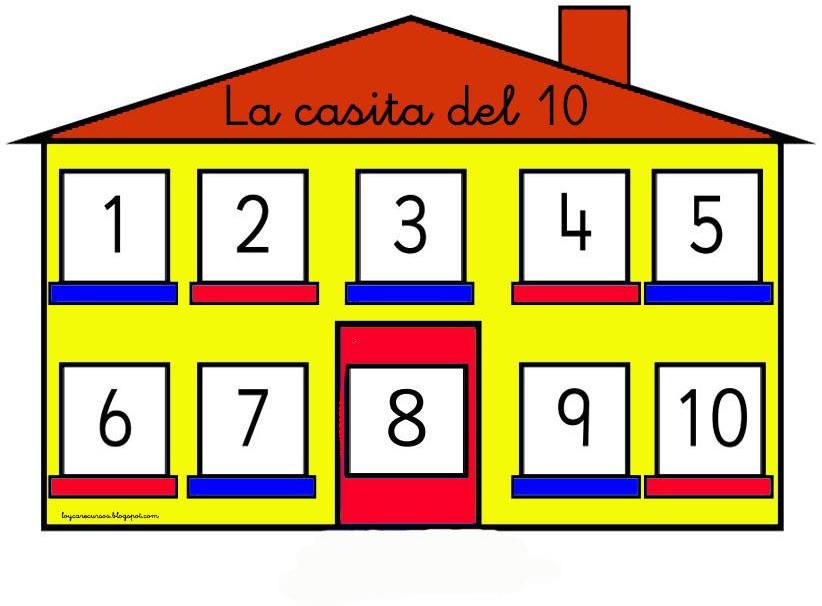 Anexo 1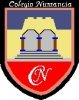 Colegio NumanciaProf.  P.S.GUÍA DE APOYO PEDAGÓGICO N°1 - ASIGNATURA: MATEMÁTICASGUÍA DE APOYO PEDAGÓGICO N°1 - ASIGNATURA: MATEMÁTICASGUÍA DE APOYO PEDAGÓGICO N°1 - ASIGNATURA: MATEMÁTICASColegio NumanciaProf.  P.S.Nombre alumno: Fecha 03/03Curso: 1º BásicoObjetivosReconocer números del 0 al 10.Secuenciar números del 0 al 10.Contar y agrupar objetos.ObjetivosReconocer números del 0 al 10.Secuenciar números del 0 al 10.Contar y agrupar objetos.ObjetivosReconocer números del 0 al 10.Secuenciar números del 0 al 10.Contar y agrupar objetos.ObjetivosReconocer números del 0 al 10.Secuenciar números del 0 al 10.Contar y agrupar objetos.